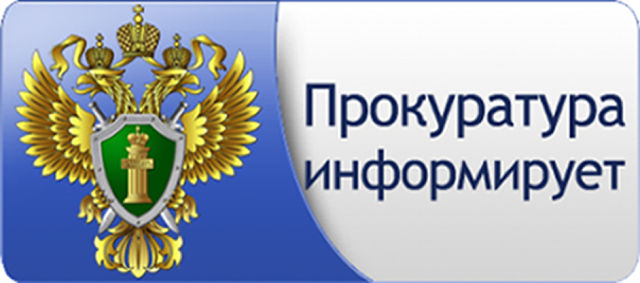 Имущественные права ребенкаИстринская городская прокуратура разъясняет, какие имущественные права имеет несовершеннолетний ребенок.Каждый ребенок имеет право на уровень жизни, необходимый для его физического, умственного, духовного, нравственного и социального развития, а также предусмотренные законом имущественные права.Право на получение содержания от родителей и других членов семьиРебенок имеет право на получение содержания от своих родителей и других членов семьи (п. 1 ст. 60 СК РФ). Если несовершеннолетний ребенок не получает от родителей или одного из родителей средства на содержание, такие средства (алименты) взыскиваются в судебном порядке (п. п. 1, 2 ст. 80 СК РФ).Алименты на несовершеннолетних детей взыскиваются судом с их родителей ежемесячно в следующем размере: на одного ребенка — 1/4, на двух детей — 1/3, на трех и более детей — 1/2 заработка и (или) иного дохода родителей. Суд может уменьшить или увеличить размер этих долей с учетом материального или семейного положения сторон и иных заслуживающих внимания обстоятельств (ст. 81 СК РФ). Также суд может установить размер алиментов в твердой денежной сумме, если доход родителя носит нерегулярный характер (п. 1 ст. 83 СК РФ). При этом алименты, установленные соглашением об их уплате либо решением суда в твердой денежной сумме, подлежат индексации (ст. ст. 105, 117 СК РФ).Алименты поступают в распоряжение того родителя (лица, его заменяющего), с которым живет ребенок, и должны расходоваться на содержание, воспитание и образование ребенка (п. 2 ст. 60 СК РФ).Суд по требованию родителя, обязанного уплачивать алименты на несовершеннолетнего ребенка, вправе вынести решение о перечислении до 50% от суммы выплачиваемых алиментов на счет, открытый на имя несовершеннолетнего ребенка в банке.Право на пенсиюВ зависимости от обстоятельств, ребенок, в частности, может иметь право (п. 1 ст. 9 Федерального закона от 17.12.2001 N 173-ФЗ "О трудовых пенсиях в Российской Федерации"; пп. 2, 3 п. 1, п. п. 2, 3 ст. 11 Федерального закона от 15.12.2001 N 166-ФЗ "О государственном пенсионном обеспечении в Российской Федерации"):— на пенсию по случаю потери кормильца;— пенсию по инвалидности;— социальную пенсию ребенку-инвалиду в возрасте до 16 лет;— социальную пенсию инвалидам с детства;— социальную пенсию детям в возрасте до 18 лет, потерявшим одного или обоих родителей.Право собственности на доходы и имуществоРебенок имеет право собственности на доходы, полученные им, на имущество, полученное им в дар или в порядке наследования, а также на любое другое имущество, приобретенное на его средства (п. 3 ст. 60 СК РФ). Ребенок может иметь на праве собственности любое имущество, за исключением того, которое в соответствии с законом не может принадлежать гражданам
(п. 1 ст. 213 ГК РФ).Кроме того, ребенок может приобрести имущество путем приватизации или путем передачи в его собственность жилого помещения, находящегося в государственной или муниципальной собственности, в котором он проживает самостоятельно (ст. 2  Закона от 04.07.1991 N 1541-1 "О приватизации жилищного фонда в Российской Федерации").Право ребенка на распоряжение находящимся у него в собственности имуществом зависит от объема его дееспособности (ст. ст. 26, 28 ГК РФ).Права малолетних на распоряжение принадлежащим им имуществом (ст. 28 ГК РФ)По общему правилу малолетние дети в возрасте до 14 лет не могут распоряжаться принадлежащим им имуществом. Сделки за них от их имени могут совершать только их родители, усыновители или опекуны. Исключение составляют следующие сделки (их могут совершать малолетние в возрасте от 6 до 14 лет) (п. 2 ст. 28 ГК РФ):— мелкие бытовые сделки;— сделки, направленные на безвозмездное получение выгоды, не требующие нотариального удостоверения либо государственной регистрации;— сделки по распоряжению средствами, предоставленными законным представителем или с согласия последнего третьим лицом для определенной цели или для свободного распоряжения.Имущественную ответственность по сделкам малолетнего, в том числе по сделкам, совершенным им самостоятельно, несут его родители, усыновители или опекуны, если не докажут, что обязательство было нарушено не по их вине. Эти лица также отвечают за вред, причиненный малолетним ребенком
(п. 3 ст. 28 ГК РФ).Права несовершеннолетних на распоряжение принадлежащим им имуществом (ст. 26 ГК РФ)Несовершеннолетние в возрасте от 14 до 18 лет совершают сделки с письменного согласия своих законных представителей — родителей, усыновителей или попечителя. Исключения составляют следующие действия (п. 2 ст. 26 ГК РФ):— распоряжение своими заработком, стипендией и иными доходами;— осуществление права автора произведения науки, литературы или искусства, изобретения или иного охраняемого законом результата своей интеллектуальной деятельности;— внесение вкладов в кредитные организации и распоряжение ими;— совершение мелких бытовых сделок, сделок, направленных на безвозмездное получение выгоды, не требующих нотариального удостоверения либо государственной регистрации, сделок по распоряжению средствами, предоставленными законным представителем или с согласия последнего третьим лицом для определенной цели или для свободного распоряжения.По указанным сделкам несовершеннолетний ребенок самостоятельно несет имущественную ответственность, в том числе за причиненный им вред в связи с этими сделками (п. 3 ст. 26 ГК РФ).